Wrocław, 10.09.2018 r.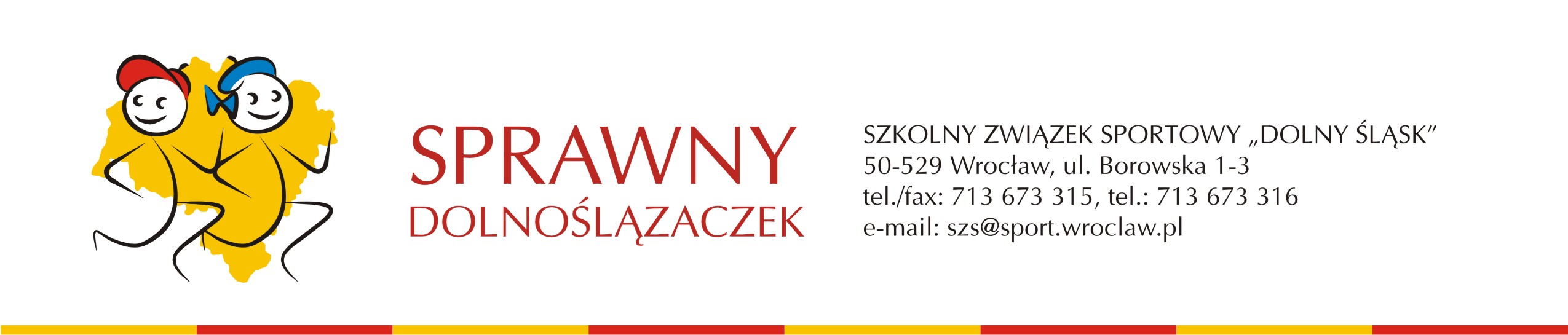 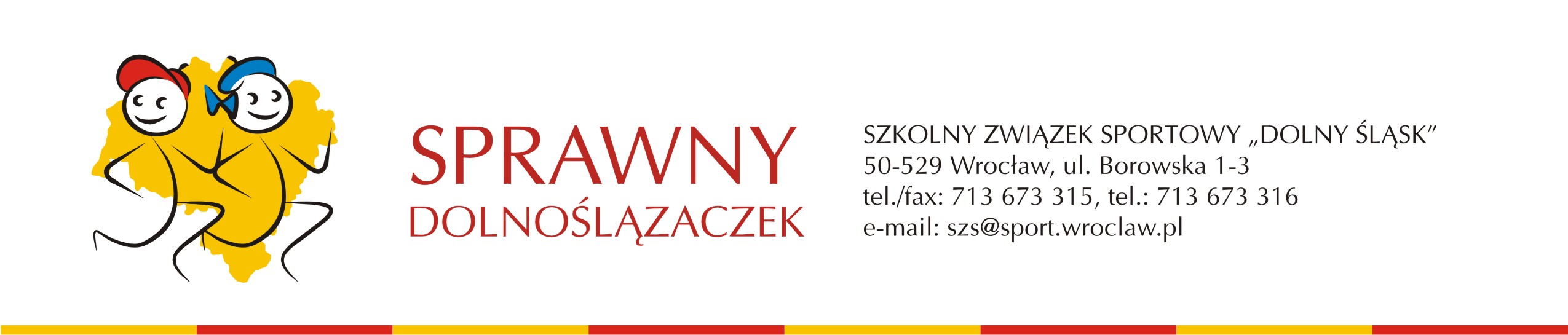 Szkoły zgłoszone do programu Sprawny Dolnoślązaczek w roku szkolnym 2018/2019W imieniu Szkolnego Związku Sportowego „Dolny Śląsk” we Wrocławiu – operatora programu Sprawny Dolnoślązaczek witam serdecznie na początku nowego roku szkolnego wszystkich realizatorów programu: dzieci z klas I – III dolnośląskich szkół podstawowych, ich nauczycieli i dyrekcje szkół.Mamy nadzieję, że wspólnie przez ten i następne lata uda nam się jak najlepiej zrealizować program służący zdrowiu i tężyźnie fizycznej najmłodszych Dolnoślązaków.Na początku roku najważniejsze informacje:Do wszystkich szkół, które zapisały się do programu z klasami I oraz tych, które zamówiły materiały dla klas II i III kontynuujących program zostały wysłane materiały: podręczniki dla nauczycieli klas I oraz zamówione przez Was odpowiednie ilości legitymacji dla klas I oraz wlepek dla klas I, II i III. Ew. brakujące ilości są do odebrania w siedzibie SZS we Wrocławiu lub zostaną przekazane na jesiennych konferencjach dla nauczycieli klas I  ( prosimy o wpisanie brakujących ilości w zgłoszeniu na konferencję)Do 46 szkół (przede wszystkim szkoły po raz pierwszy przystępujące do programu) wymienionych w załączonym pliku do 25.09.2018 zostanie przekazany  podstawowy sprzęt sportowy.  Bardzo prosimy te szkoły o odesłanie jednego egzemplarza, załączonego do sprzętu, druku Przekazania Sprzętu. Do ok. 120 szkół, tych które realizują program od więcej niż 2 lata, a nie dostało sprzętu wiosną b.r., przekażemy komplet sprzętu uzupełniającego o wartości ok. 600 zł (wykaz tych szkół w załączniku). Sprzęt chcielibyśmy przekazać poprzez nauczycieli, którzy będą brać udział w konferencjach praktycznych. Proszę o zaznaczenie, że jest to możliwe na zgłoszeniu na konferencję. Uwaga!!! Sprzęt jest zapakowany w torbę, która waży ok. 9 kg  Szkołom, które nie otrzymają sprzętu uzupełniającego w 2018 roku przekażemy taki sprzęt w 2019 rokuW dniu 20.09.2018 w Wyższej Szkole Zarządzania „Edukacja” we Wrocławiu organizujemy konferencję programową dla nauczycieli klas I, którzy nie uczestniczyli w niej w czerwcu b.r. Przypominamy, że udział w takiej konferencji jest obowiązkowy dla nauczycieli edukacji wczesnoszkolnej, którzy rozpoczęli pracę z klasami I. Zawiadomienie o konferencjach w załączniku W dniach 24.09. – 3.10.2018 organizujemy drugą część – praktyczną, obowiązkowych szkoleń dla nauczycieli edukacji wczesnoszkolnej, którzy rozpoczęli pracę z klasami I. Informacja        w tej sprawie w załącznikach. Szkolenia są obowiązkowe. Zapraszamy na szkolenia przede wszystkim nauczycieli edukacji wczesnoszkolnej oraz, jeżeli są zainteresowani tematyką, także współpracujących nauczycieli wychowania fizycznego. Zawiadomienie o konferencjach w załączniku Informujemy, że działa już strona internetowa programu www.sprawnydolnoslazaczek.pl ; bardzo prosimy szkoły, które jeszcze nie zarejestrowały się na niej o dokonanie tego wpisu oraz o zapisanie Waszych klas I.. Zależy nam, żeby strona „żyła” a to zależy przede wszystkim od nauczycieli realizujących program. Bardzo prosimy żebyście ( wszyscy nauczyciele pracujący w klasach I – III) dzielili się z kolegami swoimi osiągnięciami i pomysłami. Czekamy na Wasze artykuły i zdjęcia z realizacji programuJednym z założeń programu jest badanie stanu sprawności fizycznej dzieci uczestniczących w programie. Przypominamy, że każdy uczeń klasy I powinien dwa razy w roku:                   w miesiącach wrzesień/październik oraz marzec/kwiecień zaliczyć 3 próby testu sprawnościowego szczegółowo opisane w Poradniku dla nauczycieli. Bardzo prosimy żeby w przeprowadzeniu testu nauczyciele wf pomogli nauczycielom edukacji wczesnoszkolnej. Wyniki testu prosimy wpisać na stronę www.sprawnydolnoslazaczek.pl            w odpowiednim miejscu po zalogowaniu się na konto szkoły i klasy. Mamy zabezpieczenie finansowe na realizację w Waszych szkołach specjalnych lekcji programu. Możecie do swojej szkoły i poszczególnych klas zaprosić trenera lekkiej atletyki, który przeprowadzi lekcję lekkoatletyczną, trenera piłki nożnej, który przeprowadzi lekcję piłkarską lub znanego sportowca, który przeprowadzi Lekcję z Mistrzem. Lekcje: piłkarskie, lekkoatletyczne możecie zamówić dla każdej klasy pracującej w programie ( I – III) oddzielnie, natomiast Lekcja z Mistrzem jest jedna dla szkoły z wybraną klasą, ale po niej może odbyć się spotkanie ze sportowcem dla wszystkich dzieci uczestniczących w programie. W trakcie takiego spotkania nasz Mistrz opowie dzieciom o swojej karierze         i m.in. o korzyściach wypływających ze „sportowania się”. W przypadku pierwszych trzech propozycji prosimy o umożliwienie prowadzącemu odbycia najlepiej 3-4 następujących po sobie lekcji każdego dnia ( z innymi klasami). Czekamy na Wasze zgłoszenia w tej sprawie. Musicie w nich podać: Nazwę szkoły i adres, telefon kontaktowy do nauczyciela organizującego lekcje, zapotrzebowanie na lekcje, tzn. np. chcemy zorganizować w naszej szkole lekcje lekkoatletyczne dla klas ………( ilość lekcji) oraz o podanie najlepszego dla Was dnia i godzin ich realizacji. Uwaga! Konieczny jest odpowiedni obiekt do realizacji takich zajęć. Po otrzymaniu zgłoszenia skontaktujemy Was z prowadzącym zajęcia              w sprawie omówienia szczegółów. W przypadku Lekcji z Mistrzem oczekujemy zgłoszenia z podaniem optymalnego dla Was dnia i godziny spotkania. Uwaga! Każda klasa uczestnicząca w programie ma prawo zaprosić na każdą z podanych wyżej lekcji prowadzącego tylko jeden raz do końca 2018 roku.Tak jak w poprzednich latach będziemy Was zapraszać z Waszymi podopiecznymi na imprezy niektóre imprezy sportowe w których skład zostały włączone konkurencje dla uczniów klas I – III. Najbliższa odbędzie się 10.10.2018 roku w Olszynie koło Lubania. Podczas Finału Dolnośląskiego Sztafetowych Biegów Przełajowych odbędą się specjalne biegi dla Sprawnych Dolnoślązaczków z klas I – III. Szczegóły wkrótce w komunikacie imprezy, który zostanie umieszczony na stronie www.dolnoslaski.szs.pl i na stronie programu Przypominamy o konkursie dla nauczycieli na najlepsze, wymyślone i przetestowane, zabawy dla  dzieci z klas I – III. Na razie mamy niewielki odzew na konkurs, który ogłosiliśmy przed wakacjami. Przedłużamy przyjmowanie zgłoszeń do 15.10.2018 r. Szczegóły w załącznikuUwaga!!! List ten wysyłamy także do szkół, które realizowały program w roku 2017/2018 i zapisały się poprzez strone programu. Proszę, jeżeli nie znaleźliście się na liście szkół i klas przyjętych do programu w roku 2018/2019, a chcielibyście jeszcze przystąpić do niego o przysłanie zgłoszenia. Dotyczy to także szkół ( znaleźliśmy takie przypadki), które zgłosiły się tylko poprzez stronę internetową, ale nie przysłały do nas druków z podpisem dyrektora szkoły. Przypominamy rejestracja poprzez stronę www.sprawnydolnoslazaczek.pl następnie wygenerowanie druku zgłoszenia i przysłanie do nas skanuŻyczę wielu udanych inicjatyw oraz zadowolenia z realizacji programu Sprawny Dolnoślązaczek w roku szkolnym 2018/2019								Wiceprzewodniczący SZS								     Adam Szymczak   p.s. Proszę o przekazanie tego listu i załączników nauczycielom edukacji wczesnoszkolnej i wychowania fizycznego klas I – III uczestniczących w programie; zwłaszcza nauczycielom klas I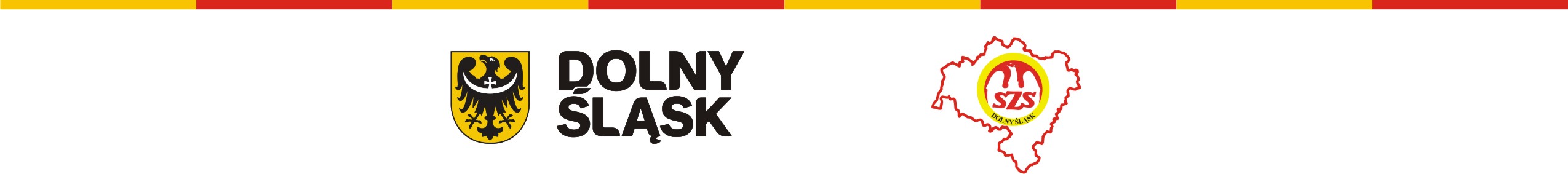 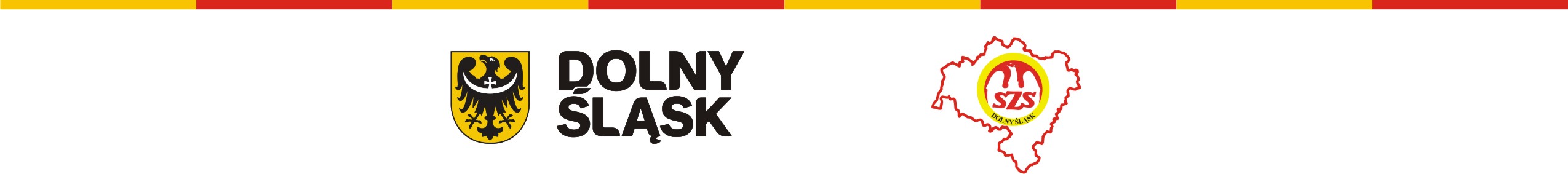 